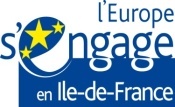 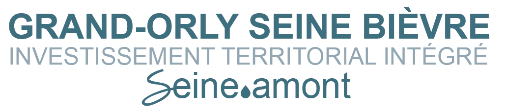 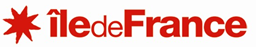 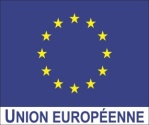 Programme opérationnel régional FEDER-FSE2014-2020De l’Ile-de-France	et du Bassin de SeineDossier de demande de subvention européenne FSE en vue du comité de sélection et de suivi de l’I.T.I Seine-AmontCe dossier de demande de subvention doit être transmis à la cellule I.T.I de l’EPT Grand-Orly Seine Bièvre. Il doit être accompagné des pièces suivantes :Plan de financementTableau des indicateursCaractéristiques principales du projetDescription du projetPériode de réalisation Description détaillée du projetCalendrier du projetMoyens mis en œuvre par le demandeurPrise en compte des principes horizontaux de l’UEFinancement du projetIdentification du demandeurMontant de l’aideAutres(s) financement(s) public(s) sollicité(s) pour le projetInformations complémentairesObjet  (intitulé du projet - 200 caractères maximum)Montant FEDER ou FSE demandé Localisation du projet (Indiquer le nom de l’ITI et la commune)Date prévisionnelle de début du projet Date prévisionnelle de fin du projet Contexte du projet  (1000 caractères maximum)Objectifs recherchés  (4000 caractères maximum) Résultats escomptés (1000 caractères maximum)Principales actions présentées (4000 caractères maximum)Précisez le phasage du projet (1000 caractères maximum)Moyens administratifs de suivi du dossier (quels sont les moyens humains mobilisables pour le suivi du dossier ?)(1500 caractères maximum)Votre structure appartient-elle à un groupe ?(Oui/Non)Quels sont les effectifs salariés actuels ?Quel est le chiffre d'affaires de votre structure ?Quelles sont les activités de votre structure ?(1000 caractères maximum)Votre structure a-t-elle déjà porté des projets cofinancés par les fonds communautaires ?Le cas échéant, en quoi votre projet contribue-t-il à la priorité « égalité femmes-hommes » ? (1500 caractères maximum)Le cas échéant, en quoi votre projet contribue-t-il à la priorité « Développement durable » ?  (1500 caractères maximum)Le cas échéant, en quoi votre projet contribue-t-il à la priorité « Egalité des chances et non-discrimination » ? (1500 caractères maximum)Nom et prénom du représentant légal Fonction du représentant légal Adresse mail du représentant légal Téléphone du représentant légal Nature/statut juridiqueSi Association préciser le numéro RNARégime TVA (Assujetti / non assujetti / assujettissement partiel)Coût total prévisionnel du projet  HT/TTCMontant sollicité Région (précisez le service et le dispositif dans le champ prévu ci-dessous) (Oui/non - montant)Département (Oui/Non - montant)Commune (Oui/Non – montant)Etat (Oui/Non - montant)Autre(s) (précisez ci-dessous) (Oui/Non - montant)Des recettes nettes sont-elles générées au cours de la mise en œuvre de l'opération ?(Oui/Non)Si oui, merci de bien vouloir les estimer et veillez à compléter la ligne "recette" dans le plan de financement (ressources)Etes-vous soumis aux obligations en termes de commande publique ?(Oui/Non)Informations sur le gestionnaire du dossier de la demandeInformations sur le gestionnaire du dossier de la demandeNom, prénomFonction Coordonnées téléphoniquesAdresse e-mail 